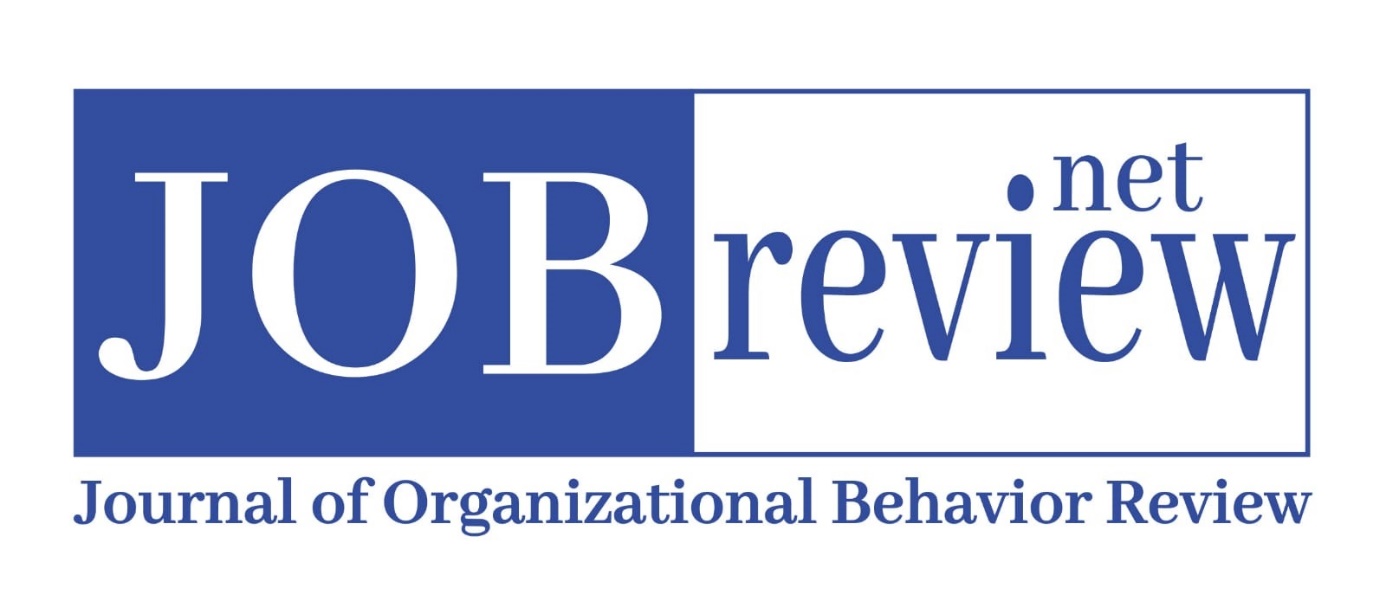 YAYIN ETİĞİ VE ETİK KURUL İZİN BELGESİ BEYAN FORMUYukarıda bilgileri verilen makalenin yazar(lar)ı olarak;Bu çalışmada, “Yükseköğretim Kurumları Bilimsel Araştırma ve Yayın Etiği Yönergesi” kapsamında uyulması belirtilen tüm kurallara uyulduğunu,Bahsi geçen yönergenin “Bilimsel Araştırma ve Yayın Etiğine Aykırı Eylemler” başlığı altında belirtilen eylemlerden hiçbirinin gerçekleştirilmediğini,“TR Dizin Dergi Değerlendirme Kriterleri” kapsamında etik kurallar ile ilgili hususlara uygun olarak, gereken izin belgelerinin neler olduğunu ve dergiye sunulması hususundaki sorumluluğun tarafımızda olduğunu anlamış ve kabul etmiş olduğumuzu,Çalışmamın/çalışmamızın……………………………………………………………………………………………………………………………… sebebiyle etik kurul izni gerektirmeyen çalışmalar arasında yer aldığını beyan ederim/ederiz. Bu belge, tüm yazarlar tarafından ıslak imza ile imzalanmalı ve taranarak DergiPark sistemine yüklenmelidir. Eksik imza olması durumunda sorumluluk tüm yazarlara aittir. (This document must be signed by all authors with a wet signature and scanned and uploaded to the DergiPark system. In case of missing signatures, responsibility belongs to all authors.)Makale BaşlığıYazar(lar) Ad Soyad (Name Surname)E-posta (E-mail)Tarih (Date) İmza (Signature)